  SOMERSET DYSLEXIA ASSOCIATION             MEMBERSHIP FORMIf you would like to become a member, which entitles you to receive the British Dyslexia Association’s Contact Magazine and reduced entrance fees to conferences, please complete this form and send it to the address below. NAME (in capitals, please)………………………………………………………………………………………..………………………………………………………………......ADDRESS 	 ………………………………………………………………………………………………………………………………………………………..………………….......                          …………..……………………………………………………………………………………………..…………………………………………….……………..…………Postcode         …………………………………………………………………    Telephone  ………………………………………………………………………………………..E-mail Address  …………………………………………………………………………………………………………Are you a Parent/Dyslexic Adult/Teacher/Private Tutor/Medical/Other? (please circle)If ‘Other’ please specify……………………………………………………………………………………………………………….Please tick method of payment……….   	Cheque or postal order at £15 per year.  Please make it payable to Somerset Dyslexia Association.……….	Standing Order at £14 per year.   Our bank details : Somerset Dyslexia Association. Lloyds Bank plc  									Account No. 03004416     Sort Code: 30-98-45—————————————————————————————————————————————————————DATA PROTECTION ACTWe need to keep your name, address and email, on computer so that we can send you our mailings. We also send them to the British Dyslexia Association so that they can send you their Contact magazine and any other info via email. We will not send them to any third party.   Please sign if you agree to this: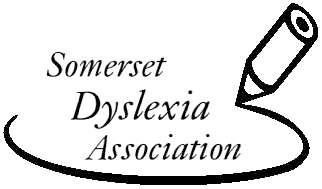 Signed………………………………………………………………………..…………………………		Date ………………………………………………………………………….——————————————————————————————————————————————————————————————GIFT AIDAre you a UK Income Taxpayer? If so, would you like to gift aid your subscription? This means the SDA can claim 25p on each pound of your subscription. All we need is your signature.I would like the SDA to reclaim the tax on any qualifying donations made by me, until further notice. I understand the SDA will claim 25p of tax on every pound that I give to this charity. I confirm that I am a UK Taxpayer. Signed…………………………………………………………………………………………………		Date ……………………………………………………………………Please tell the SDA if you:want to cancel this declarationchange your name or home addressare no longer a UK Income TaxpayerPlease fill in the form and send it to Anglea Robinson, SDA Membership Secretary, Email: membershipaj.sda@gmail.com